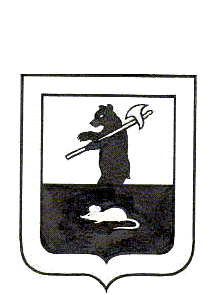 МУНИЦИПАЛЬНЫЙ СОВЕТ  ГОРОДСКОГО  ПОСЕЛЕНИЯ МЫШКИНРЕШЕНИЕО рассмотрении представления прокуратуры Мышкинского района об устранении нарушений законодательства о противодействии коррупцииПринято Муниципальным Советом городского поселения Мышкин 11.11.2022 годаВ соответствии с Федеральным законом от 06.10.2003 № 131-ФЗ «Об общих принципах организации местного самоуправления в Российской Федерации», Уставом городского поселения Мышкин Мышкинского муниципального района Ярославской области, Муниципальный Совет городского поселения Мышкин РЕШИЛ:	1.Представление прокуратуры Мышкинского района признать обоснованным.2. Представление прокуратуры Мышкинского района от 29.09.2022 №03-03-2022 направить на рассмотрение в Администрацию городского поселения Мышкин.3. Проект о внесении изменений в решение Муниципального Совета городского поселения Мышкин от 05.07.2022 №26 рассмотреть на ближайшем заседании Муниципального Совета городского поселения Мышкин. 	4.Настоящее решение вступает в законную силу с момента подписания.И.о. Главы городского                       Председатель Муниципального Советапоселения Мышкин                                         городского поселения Мышкин____________________	А.А. Кошутина	________________ Л.А. Чистяков11.11. 2022 года № 38